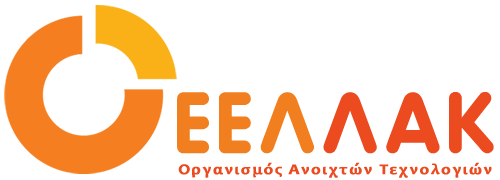 Δευτέρα 18 Δεκέμβρη 2017ΔΕΛΤΙΟ ΤΥΠΟΥΗ διαδικτυακή ουδετερότητα είναι υπόθεση όλων μαςΜε αφορμή την πρόσφατη απόφαση της FCC για κατάργηση της ουδετερότητας στο διαδίκτυο στις ΗΠΑ,  ο Οργανισμός Ανοιχτών Τεχνολογιών - ΕΕΛΛΑΚ τονίζει την σημασία της προστασίας της στην Ευρώπη και καλεί τους αρμόδιους ρυθμιστικούς φορείς να αντιμετωπίσουν οποιεσδήποτε προσπάθειες παράκαμψης της.Η ουδετερότητα στο διαδίκτυο αποτελεί εδώ και καιρό ένα από τα πιο κρίσιμα ζητήματα, για την ανάπτυξη του διαδικτύου στο μέλλον. Αφορά την αρχή ότι όλη η κυκλοφορία στο διαδίκτυο πρέπει να γίνεται με ίσους όρους, ανεξάρτητα από τον τύπο του περιεχομένου ή τις πλατφόρμες που εμπλέκονται. Η ουδετερότητα στο διαδίκτυο εξασφαλίζει τη διαδικτυακή ελευθερία προσπέλασης και διανομής των πληροφοριών Αυτή η θεμελιώδης αρχή διασφαλίζει τον ανοικτό, καινοτόμο, ανταγωνιστικό και πολυμορφικό χαρακτήρα του διαδικτύου.Στην Ευρώπη η ουδετερότητα προστατεύεται από το άρθρο 3 του Κανονισμού της ΕΕ 2015/2120, το άρθρο 3 καθορίζει το βασικό πλαίσιο για τη διασφάλιση της ουδετερότητας του διαδικτύου σε ολόκληρη την Ευρωπαϊκή Ένωση. Πρόσφατα το Σώμα Ευρωπαίων Ρυθμιστών Ηλεκτρονικών Επικοινωνιών (BEREC) εξέδωσε κατευθυντήριες γραμμές για την εφαρμογή του κανονισμού, τις οποίες και υιοθέτησε η ΕΕΤΤ στην Ελλάδα.Υπάρχουν όμως αρκετές προσπάθειες παράκαμψης και παραβίασης αυτής του του κανονισμού. Για παράδειγμα, τους τελευταίους μήνες, εταιρίες κινητής τηλεφωνίας εκμεταλλευόμενες κάποιες γκρίζες ζώνες του κανονισμού,  προσφέρουν πακέτα περιορισμένης πρόσβασης σε συγκεκριμένες διαδικτυακές πλατφόρμες, δημιουργώντας έτσι μια κουτσουρεμένη εκδοχή του Διαδικτύου με επιλεγμένο περιεχόμενο, εφαρμογές και υπηρεσίες.Η παράκαμψη της ουδετερότητας στο διαδίκτυο μέσω «προσφορών» και συνεργασιών με συγκεκριμένες πλατφόρμες, σηματοδοτεί έμμεση παραβίαση της ουδετερότητας και απειλεί  άμεσα τις αρχές πάνω στις οποίες ιδρύθηκε το διαδίκτυο.  Ο Οργανισμός Ανοιχτών Τεχνολογιών καλεί την ΕΕΤΤ, την BEREC αλλά και συλλογικούς φορείς και ενεργούς πολίτες να αντιδράσουν στις πρακτικές παράκαμψης της ουδετερότητας του διαδικτύου, ώστε το διαδίκτυο να  παραμείνει  ανοικτό στην ισότιμη πρόσβαση και στην καινοτομία.__________________________________________________________________Ο Οργανισμός Ανοιχτών Τεχνολογιών - ΕΕΛΛΑΚ ιδρύθηκε το 2008, σήμερα αποτελείται από 35 Πανεπιστήμια, Ερευνητικά Κέντρα και κοινωφελείς φορείς. Ο Οργανισμός Ανοιχτών Τεχνολογιών - ΕΕΛΛΑΚ έχει ως κύριο στόχο να συμβάλλει στην ανοιχτότητα και ειδικότερα στην προώθηση και ανάπτυξη των Ανοιχτών Προτύπων, του Ελεύθερου Λογισμικού, του Ανοιχτού Περιεχομένου, των Ανοιχτών Δεδομένων και των Τεχνολογιών Ανοιχτής Αρχιτεκτονικής στο χώρο της εκπαίδευσης, του δημόσιου τομέα και των επιχειρήσεων στην Ελλάδα, ενώ παράλληλα φιλοδοξεί να αποτελέσει κέντρο γνώσης και πλατφόρμα διαλόγου για τις ανοιχτές τεχνολογίες. Ανάμεσα στους φορείς που συμμετέχουν στον Οργανισμό Ανοιχτών Τεχνολογιών - ΕΕΛΛΑΚ είναι τα πιο πολλά ελληνικά Πανεπιστήμια και Ερευνητικά Κέντρα, ενώ για την υλοποίηση των δράσεων της ο Οργανισμός Ανοιχτών Τεχνολογιών - ΕΕΛΛΑΚ βασίζεται στην συνεργασία και ενεργή συμμετοχή των μελών της και της ελληνικής κοινότητας χρηστών και δημιουργών Ελεύθερου Λογισμικού, Ανοιχτού Περιεχομένου και Τεχνολογιών Ανοιχτής Αρχιτεκτονικής. Ο Οργανισμός Ανοιχτών Τεχνολογιών - ΕΕΛΛΑΚ εκπροσωπεί τα Creative Commons (wiki.creativecommons.org/Greece), είναι ιδρυτικό μέλος του COMMUNIA (www.communia-association.org), είναι ο ελληνικό κόμβος για το Open Data Institute (opendatainstitute.org), και είναι μέλος του Open Budget Initiative (internationalbudget.org/what-we-do/major-ibp-initiatives/open-budget-initiative).Επικοινωνία: Βιβή Πετσιώτη: 210 7474-271, info at ellak.gr